Cavalier King Charles Spaniel Club of VictoriaincorporatedWinter Newsletter 2016Welcome to the winter edition of the Clubs newsletter.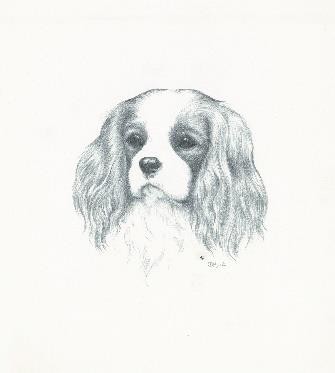 2015 - 2016 CommitteePresidentWill Henderson Phone 03 97447377 cavpresident@cavalierclubvictoria.comVice PresidentJan Kelly Phone 0437 570 650SecretaryVivienne McLaughlin Phone 0419 388 490PO Box 1219 Research Vic 3095 cavsecretary@cavalierclubvictoria.comTreasurer Andrew Twiddy cavtreasurer@cavalierclubvictoria.comMembership SecretaryJan Kelly Phone 0437 570 650 membership@cavalierclubvictoria.comRescue ServicesGreg BrownePhone 03 93941136 gregbrowne@bigpond.comCommittee MembersGreg Browne Joy Mcinnes Penny Windlow Bronwyn Schmidt Rosie HawkinsNewsletter Editor & Webpage Stephen website@cavalierclubvictoria.comLife Members.Mrs. A. Bagnall, Mrs. P. Ball, Ms. L. Batiste,Mrs. K. Beckett, Ms. L. Bolden, Mrs.  P. Fernleigh , Ms. P. Finnie, Mrs. B. Henry,  Mr. E. Howden,Mrs. D. Hunt, Mrs. J. McInnes Mrs. J. OvendonIn this issue:02. Presidents Message03. Secretary’s Message04. The Raffle05. Email to Greg06. The BBQ Fund Raiser07. TRAINING AND TRIALS AND TITLES, OH MY10. Open Show Schedule14. May Committee meeting19. July Committee meeting30. Sunday Champ Show Results38. Judge Michael Levy critiquesThe opinions expressed in this Newsletter are not necessarily those of the Editors or the Committee and Office Bearers of the CKCS Club of Victoria Inc. The Editor/s reserves the right to refer any material of a dubious nature to the Committee for final say in the matter of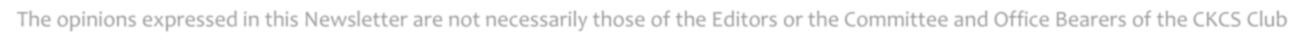 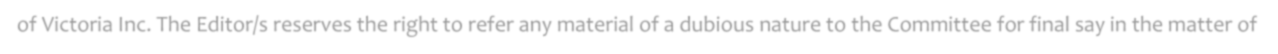 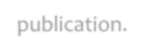 publication.Cavalier King Charles Spaniel Club of Victoria IncProudly supported by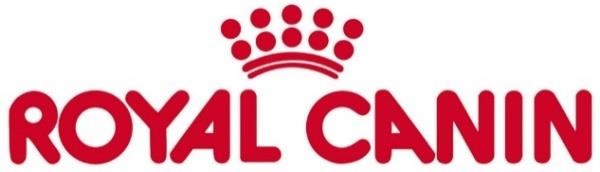 Presidents MessageDear MembersFirstly thank you for your support for our ‘double header’ Championship Shows held on the Queen’s Birthday long weekend.  Two very busy days, two internationally respected judges, two beautifully furnished trophy tables all because of the vision, commitment and tenacity of one very hard-working and talented committee and a band of non-committee club members who gave up their time to take on fundraising and other duties.Next year promises to be just as exciting with husband and wife team Sheena Maclaine(Lochbuie) and Andy Vella (Cinderaic) making the trip from the UK to Australia to judge our50th Anniversary weekend.  Without a doubt, we look forward to another bumper entry.Two shows mean a significant amount of work and in review there are plenty of things this‘newish’ committee wants to perfect in future years, however, we are determined to continue to improve and take on board your feedback to make our Championship Shows as wonderful as possible.  Many members worked tirelessly for the Club over the weekend with some selling raffle tickets, stewarding, manning auction tables, transporting judges – the list goes on … but special mention must go to all of you who so generously contributed to the trophies, sashes and prizes.You are invited to attend the AGM this month and lend your support to the Club.  I appreciate that venturing out on a cold winter’s night isn’t always the most exciting thought but please if you can, make the effort to come along.  We welcome your thoughts and discussion.The Club is much more than the Championship Shows and an AGM.  Member’s Competitions, agility and obedience trials and health clinics are part of our busy calendar. Check out this and future issues of the Newsletter on the website www.cavalierclubvictoria.com and enjoy the benefits of being a member of the Cavalier King Charles Spaniel Club of Victoria.Best wishes to you all. Will HendersonPresident Cavalier King Charles Spaniel Club of Victoria Inc.. Established 1972cavpresident@cavalierclubvictoria.comA HUGE THANK YOU to all those exhibitors, members & supporters who put in and helped out at our recent Breed Specialty.“Many hands make light work,” most of you aren’t on committee and some aren’t clubmembers but you all banded together and helped out.The Committee are very thankful & grateful for your help & support, before, during & after the show.The CKCSCV also thank their major sponsors, Royal Canin, Pet network, Mr. MervBurgmann & Mrs. Marion Gray.Thank you also to our traders & official photographer.Our Health Clinics were also well supported over the weekend by members & non-members. The Club now moves into the Melbourne Royal & CKCSC of Vic.’s Open Show season. CKCS will be judged at Melbourne Royal on Saturday 17th September 2016The Open Show will be held at the Bulla Dog Complex on Sunday 18th September 2016,starting at 1.00pm, to enable those travelling from the other side of Melbourne to the show to have a slightly later start after Melbourne Royal.The CKCSC of Victoria’s AGM, followed by a Special General Meeting will be held on Tuesday 16th August 2016 commencing at 7.30pm, and this year it will be held at Bulla Dog Complex in keeping with the rotation system between the  Dogs Victoria facilities.It would be appreciated if members could bring a plate to share a social supper with other members.Vivienne McLaughlinSecretary Cavalier King Charles Spaniel Club of Victoria Inc.Established 1972 cavsecretary@cavalierclubvictoria.comTHE RAFFLECavalier King Charles Spaniel Club of Victoria Inc. are holding a raffle of a handbag. It has been very kindly donated & sent to the CKCSCV by Mrs Dianna Koster, (Harana UK).Committee have decided to use it as the Raffle for Melbourne Royal/2016 OpenShow.The raffle will be drawn at the conclusion of our Open Show, which is being held on Sunday 18th September 2016, commencing at 1pm & held at Bulla Dog Complex.Tickets will be 3 for $5.00 or 1 for $2.00.If you require your tickets to be posted out to you please add an extra $1 to your purchase.For those members who are interstate & cannot attended the above 2 shows, tickets can still be purchased by Direct Debit into the club's account....Please write raffle & surname in the deposit slip.....Please advise the Secretary that you have done so, & if you have added postage for the return of your tickets.CKCSCV Bendigo Bank BSB: 633 000 ACC: 153 620 364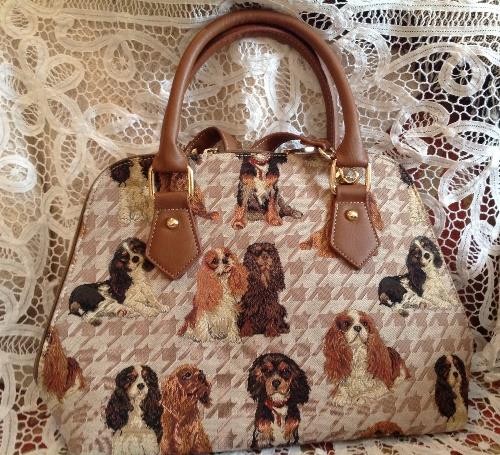 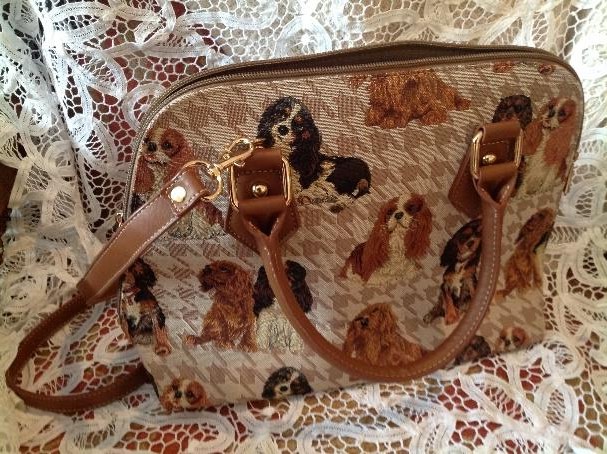 An email received by our Rescue Officer Greg Browne.Hi Greg, I spoke to you yesterday on the phone in regards to my 17.5 year old Cavalier, Sally. Find attached some pictures of her as well as her registration certificate containing her details.Her favourite foods to eat are cooked chicken, green beans, and for dessert, vanilla wafers! She is completely deaf but still going strong! As you can see in the pictures, her back is also quite sloped but she still moves very well.Feel free to use these images or information provided. If any Cavaliers become available, Sally would love to have a playmate!Kind regards, the Walsh family.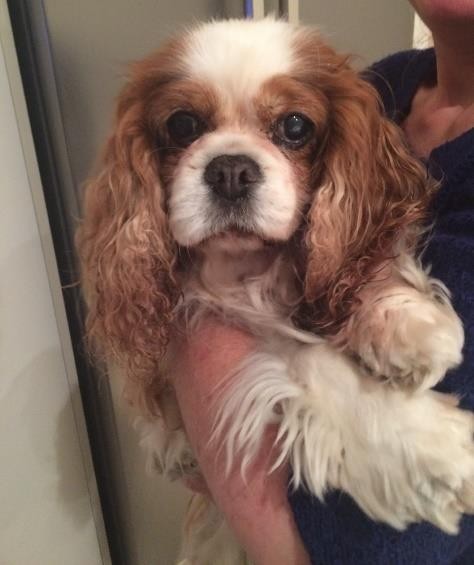 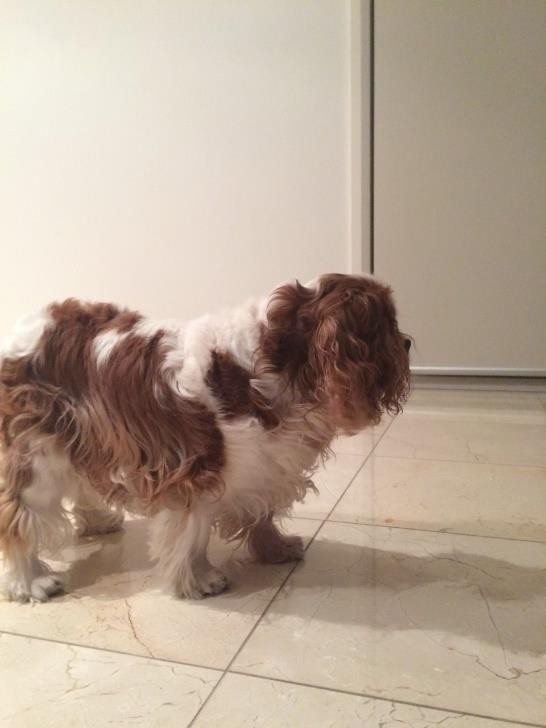 The Bunnings BBQ FundraiserA huge thank you to Robyn Carter for organising & manning the club's very successfulTaylor's Lake Bunnings BBQ on Sunday 3rd July 2016.A big thank you also goes to Robyn's band of helpers who drove some distance to help out on the day & manned the BBQ all day....awesome guys..the CKCSC of Victoria is very grateful to you all for donating your day to help the club raise funds to enable it to afford overseas judges for its 2017 Championship Shows.Thank you.......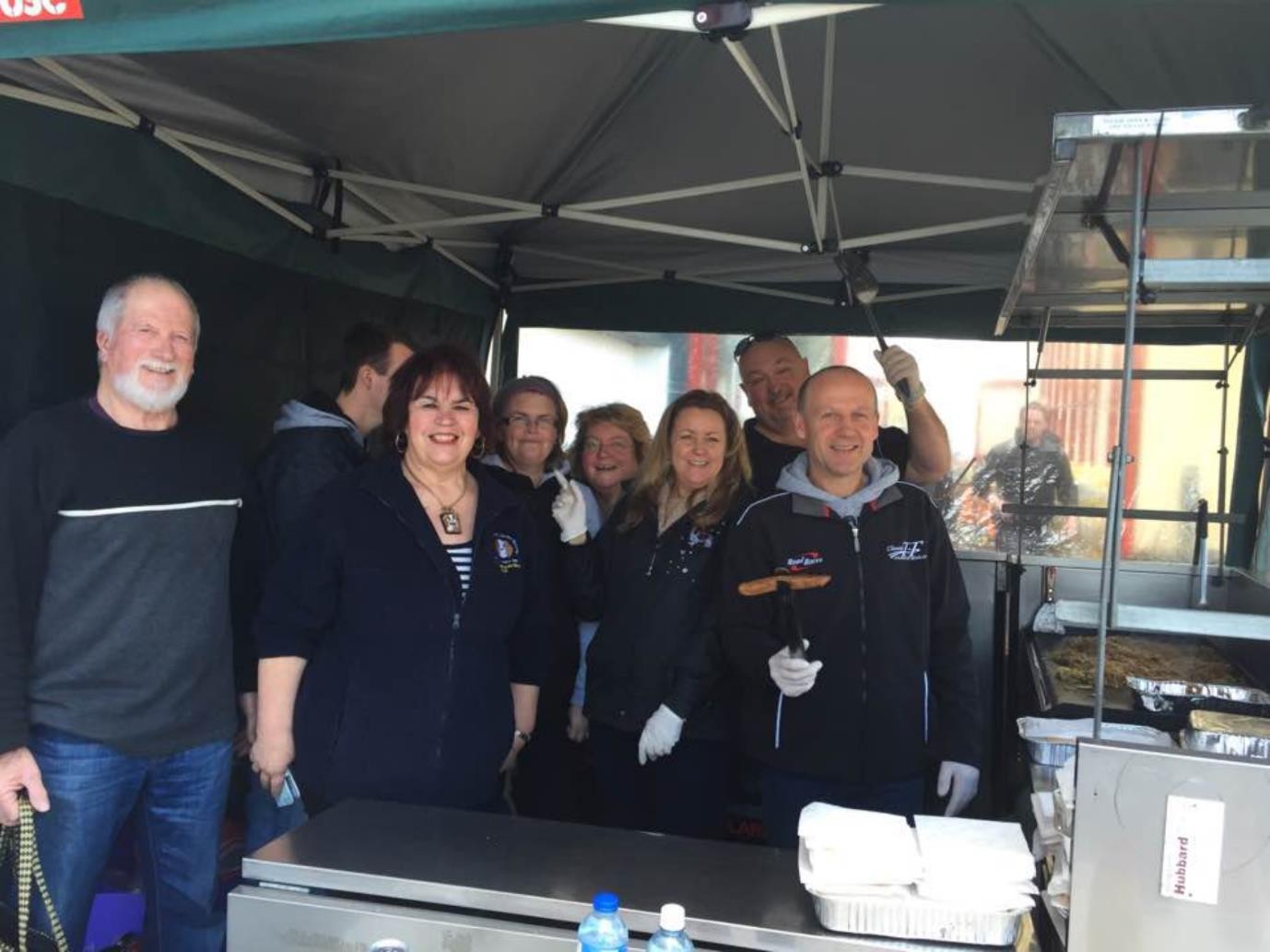 L-RRon Hocking, Mitchell Schmidt, Linda Hocking, Janine Hyndes, Robyn Carter, BronwynSchmidt, Rod Cater & Derek Schmidt.TRAINING AND TRIALS AND TITLES, OH MY!We are already into August, and I’m wondering where the year is disappearing to. It seems that since the dog clubs resumed training, and then since the 2016 trial calendar kick started, that the time has flown. Still, they say that time flies when you’re having fun!Our first trial for the year was our breed club’s Restricted to Height Agility, Jumping and Games trial. Sue Smith did her usual sensational job of organising things, and the day was a resounding success with all who participated. Fletcher and Soldier were in fine form, achieving some fantastic results between them, but I was especially pleased to earn a Novice Pairs pass with Fletcher, and our friends from Adelaide, Bron and Harley, who we had a terrific time negotiating the course with.Easter saw Fletcher and me venture back into the Obedience ring after some time off to regroup and work on a few things. We ended up earning our Open title, which thrilled me no end, but my biggest win was watching my teammate work through an exercise that he finds especially hard, and instead of hesitating, push through his weakness and trust his own judgement. That meant more to me than any pass card or title.In April, Fletcher and I stepped into the Rally Master ring for the first time. This is a new title that was introduced on 1 January 2016, and the difficulty of the exercises reflects the standard of work that is expected. Fletcher earned a beautiful pass that day on an absolutely stunning course, and he has since gone on to earn several more passes towards his Rally Master title.He has proved that he can definitely hold his own in amongst the working and utility breeds and teams that are performing at an extremely high level.Soldier ably participated in a weekend of triple Rally trials down in Geelong in mid-April. He is currently working towards his Rally Advanced Excellent (RAE) title, which meant that he had to complete two Rally courses per trial – a total of 12 courses for the weekend. But the little tyke did me proud and worked extremely capably. He earned two pairs of RAE passes, plus assorted other passes that didn’t quite make up the required pair, but he did his best over an enormous weekend and that was all I would ever ask of him. He was also awarded some stunning scores, which made me a bit teary – I am so proud of my little pirate! While his missing eye does certainly present some challenges, Soldier elects to live up to his name and soldiers on through it all. He is also proving that he can continue to hold his own in a ring of much bigger (and older) dogs.However, my main focus with Soldier this year has been preparing him for his Endurance Test. This is no small undertaking, especially for a Toy breed – an Endurance Test is a 20km course (split over three “legs” of 8km, 6km, and 6km) run at a pace of 10kph. I spent 14 weeks training Soldier at least twice a week for this event, gradually increasing distance and duration. This in itself presented challenges with the end of daylight savings and trying to get the required number of kilometres in before it got dark! Saturday 30 April was the big day, and Soldier proved that he was as good as any of the bigger breeds by managing his Test effortlessly. He thus becomes one of a tiny handful of Cavaliers in Australia to have earned this title.So all in all, I’m not really surprised that it’s May already. Time flies when you’re havingfun!Below: Judge Gordon Parsons was very happy to award the title of Endurance Test to his“favourite one eyed monster”! by Penny WINDLOW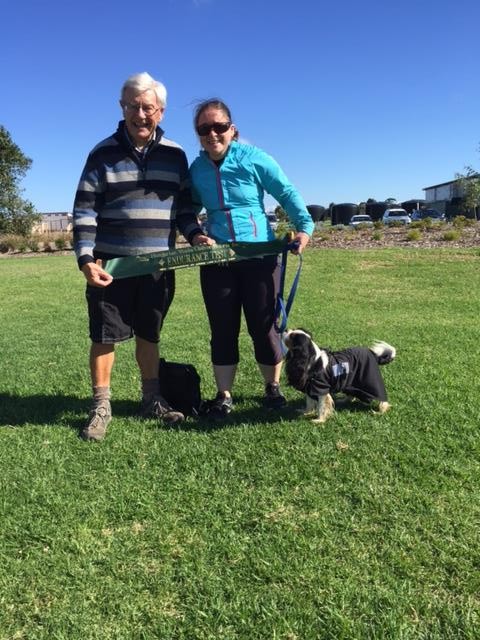 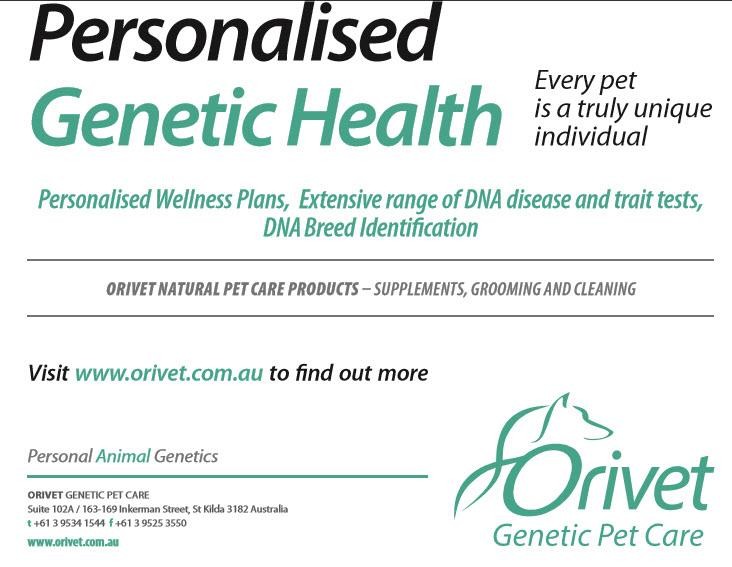 9CAVALIER KING CHARLES SPANIEL CLUB OF VICTORIA INC.OPEN SHOWBullaUniting Lane, BullaSUNDAY 18th September2016Judging commences at 1.00pmJUDGE: Dr. Iain MitchellDOGS AND BITCHES21, 1, 2, 3, 4, 5, 11 and 18Best Head  Best MovementBest Coat for each Colour; (Blenheim; Tri-colour; Ruby; Black & Tan) Best Brace         Junior HandlersENTRY FEES: Breed Classes $8.00 (includes VCA levy) Baby Puppies $5.00Special Classes $4.00Catalogues $4.00…must be pre-orderedSpecial Classes can also be entered on the day….POSTAL ENTRIES CLOSE:   1st  September 2016ONLINE ENTRIES CLOSE:     5th  September 2016Online entries available at www.showmanager.com.auPostal Entries : CKCSC of Victoria; PO BOX 1219;    Research,    Vic, 3095Enquiries (entry only) 0407 065 365       help@showmanager.com.auAll other enquiries to Vivienne McLaughlin…..0419 388 490Exhibit Numbers to be collected on the dayTrophy and Rosette for all Breed Class WinnersPlease bring a plate of food to share for afternoon tea..EXHIBITORS PLEASE NOTE:If the forecast temperature is 37 degrees or above on the ABC on the evening of the 16th September 2106 judging will commence at 4.00pmThis will be confirmed on the club websitewww.cavalierclubvictoria.com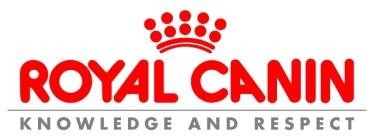 10THE OPEN SHOWWe will be accepting donations for Rosettes only for the following Awards:•         Best In Show.... $15.00•         Runner-up In Show.....$15.00•         Best Opposite Sex In Show.....$14.00The Following awards are......$10.00Best Baby Puppy Opposite Sex Baby Puppy Best Minor PuppyOpposite Sex Minor PuppyBest PuppyOpposite Sex PuppyBest JuniorOpposite Sex JuniorBest IntermediateOpposite Sex IntermediateBest OpenOpposite Sex OpenBest ChampionOpposite Sex ChampionBest NeuterOpposite Sex NeuterBest HeadBest MovementBest Ruby Best Tricolour Best Black & Tan Best BlenheimBest BraceIf you would like to donate to any of the above rosettes please deposit the donated amount in to the club's bank account with your name & Open ShowCKCSC of VictoriaBendigo BankBSB: 633 000ACC: 153 620 364PLEASE ENSURE THAT YOUR EXHIBITS DETAILS ARE UP TO DATE andCORRECT on the Showmangaer site when you complete your entries.Committee meeting Tuesday, 17th May 20167.30pm at Black Horse Inn, BullaMeeting opened:    7.30pm.Apologies:Rosie Hawkins, Bronwyn Schmidt, S. Wynn, G. BrowneAttendance:V. McLaughlin, A. Twiddy, W. Henderson; J. McInnes; J.Kelly. P. WindlowMinutes of Previous Meeting:m): J. Kelly s): J. McInnesCorrespondence In/Out:m) J. McInnes        s) J. Kelly. WindlowBusiness Arising;NIL…Championship Show Business discussed under its own section in the meeting Treasu rer’s  Repo rt: Accounts presented along with the Bank Statements. m)A.Twiddy                           s).J. KellyAccounts for PaymentAs per Treasurers ReportNew Members: Complimentary Nominated Jenny Wynn Chris UngarMimi KleberGenevieve & Gary MoreKaren AhearnCarly KitchingmanDeborah & Drew Greenwood SmithFull MembershipNominated Vivienne McLaughlinKaren TaylorNominated Jan KellyBelinda PaneNominated Will HendersonSuzanne Finniemm) J. Kelly        s) J. McInnesRescue ReportNo ReportWebsite & Newsletter ReportNo report from StephenFB PageFB page going wellHealth Report:Health Clinic bookings for Heart Clinic going wellEye Clinic bookings have experienced difficulties with members trying to contact the Eye Specialist to book direct.m) Joy McInnes    ) Andrew TwiddyGeneral Business: Championship Showa) Extensive discussion re the tasks to be carried out on the day of theChampionship Show…see attached work sheet for allocated jobs ofresponsibility.b) Joy mentioned that David McCullough is bringing the Susan & JackBurgess Overall Puppy Trophy to the show on the day.c)  Penny reported on the arrangements for tea/coffee/toast/biscuits catering for club members & exhibitorsd) Vivienne updated on the progression of entries & the timeline of the entries/cataloguing etc.e) Vivienne will make up & deliver a welcome box to the hotel theTuesday before the judges arrive, for their collection upon arrival. f)  Patsy Finnie has the Silent Auction well under control & there hasbeen excellent support for the auction…discussion re unsold items. g)  Jan updated the committee on the Title Plaques, Shields & Engravingof the Perpetual Trophies.h) Generous donations have been made by club members and supporters.i)  Bronwyn supplied a list of all trophies purchased for the In Show Awards with the invoice for payment of the trophies to Petnetwork who gave the club a generous donation. The club will place an ad inthe catalogue for Petnetwork in recognition of their generosity.j)  Donation of Tug Toys & Soft Balls acknowledged in the Trophy list which will enable the club to hand out small gifts where trophies are not awarded nor in the schedule to be awarded in support of members entering.Meeting Closed: 9.18pmAllocation of Jobs for 2016 Champ Show1718Minutes of the Committee meeting Tuesday, 13th July 20167.30pm at Black Horse Inn, BullaOpen Meeting: 7.35pm.Apologies:Bronwyn Schmidt; Greg Browne; Rosie HawkinsMinutes of Previous Meetingm) J. Kelly              s) P. WindlowBusiness Arising:NilCorrespondence In/Out: Business Arising:Discussion re the Donation of & payment of the sash for Best Tri colour & withdrawal ofthe donation the same by P. Fernleigh. m) J. Kelly                   s) J. McInnesTreasurer’s Report…(treasure’s Champ Show Report under Gen. Buss.)See attached sheetDiscussion followed re persons not paid for the engraving of Trophies from 2015, bills to be resent as well as ringing individuals.Discussion re billing winners of Trophies for 2016 within 3 months of the June show m) J. McInnes           s) P. WindlowAccounts For PaymentNilNew MembersSee attached sheetm) V. McLaughlin                                    s)J. KellyRescue ReportNilWebsite & Newsletter ReportNilHealth ReportJoy reported that 85 dogs had been checked for hearts at the clinic run in conjunctionwith the Championship Show & she’ ask Richard Woolley for a report.50 plus dogs were booked in for eyes…there were was discussion re the troubles in testing eyes on the day & Joy suggested that now Anu has a permanent clinic site she’d contact her re running an eye clinic early one evening.m) J. McInnes            s) A. TwiddyGeneral Business1.   Championship Show 2016    Treasure’s Report…see attached sheet    Trophies… Feedback…Members were very delighted with the quality & presentation of theTrophies & Trophy table    Donations….Feedback over…… 85% of the cost of the Trophies & Rossettes/Ribbons were coveredby donations from members, Petnetwork, & off course Royal Canin    Silent Auction…Feedback.......Fabulous job done by our volunteers who ran the Silent Auction, one way to improve at future show is give exhibitors/spectators 10 & 5 minutewarnings that the Auction will be closing so that they can make final &last minute bids    Other Comments………Catering, need a 4 slice toaster.committee members are going to check their prize boxes to see if they have one; gold coin donation was a success with 50% of the hospitality costs covered; reduce the number of spreads for 2017 as they were not all used; we have enough thermal cups for a few years; Penny will collect & sort out the catering equipment & store it; Penny has volunteered to develop a manual for future catering usage; members contributed to the catering table with slices & drink mixes for which the club is very grateful;2.   Open Show 2016TrophiesUnder control if any top ups are required committee will be notified, consequently it appears that only donations for the Rosettes will be requested..Schedule CataloguesOnline Providers to be contacted re costs & a choice will be made Acknowledgement was made re the problems with Showmanger for our Championship show.CateringExhibitors to be requested to Bring a share plate for afternoon tea…hotwater isavailable to make tea & coffee as individuals require. RosettesDiscussion re provider of rosettes, it was decided that we’d continue to useComputer Sashes & have rosettes but drop down in size of the rosettes3.   AGMNominations for CommitteeThe following nominations for Committee & Office Bearers for 2016-17 have been received:President: Will Henderson Vice President: Jan Kelly Secretary: Vivienne McLaughlin Asst. Secretary: Sam Cole-Surjan Treasurer: Andrew Twiddy Committee:Penny Windlow; Greg Browne; Joy McInnes; Stephen Wynn; Linda Hocking;Ron Hocking; Rosie Hocking.As there are no other nominations for the Offices Bearers & Committee these nominees have been elected unopposed.4.   SGMChanges to By-Laws…as per Correspondence InSee attached sheetsNominations for 2018 JudgesJudges for 2018; only 2 nominations received, being Elaine Berwick (UK) & Ted Eubank (USA), so they are automatic. They will be contacted with an invitation to Judge the club’s 2018 Championship Show.5.   Fundraising Wine Successful.Another Wine fundraiser will be done around Melbourne Cup/Sunbury weekend ready for the Festive SeasonBunnings BBQVery successful, hopefully the Club will be able to have another one there next yearDiscussion re the possibility of holding a Bunnings BBQ at a Bunnings on theSouth East side of Melbourne…6.   Any Other Businessa)  Jan will talk to the Victorian Herding Association re using their shed forstorage of our ring equipmentb)  Restricted To Height Trial  Penny informed committee that all judges, rings, stewards & schedule have been booked, confirmed & contracted.c)  Ribbons are yet to be ordered & she is investigating the possibility of one of the Performance Clubs doing the catering.d)  Melbourne Royal Roseetees ordered with Computer Sashese)  Breed Stall for Melbourne Royal is being organized & coordinated by LindaHockingf)	Royal Canin has sent through their sponsorship form for 2017 & it has been completed & returned.g)  Big Day Out For Dogs  Following discussion it was decided that Jan & Joy will organise some CKCS to be present by there will be no official competition. The Toy Dog Club of Victoria already have an annual members competitionh)  A member had contacted the committee with a suggestion re venue for the club’s Championship show…discussion followed re costs, logistics, insurance, suitability, locality. The President has responded to the suggestion for which the committee is grateful.i)	50th Championship Show rings to be booked, caterer, stewards & VCA Rep all booked, trophies gold theme & suggestions were made as to the type of trophies.Cavalier King Charles Spaniel Club ofVictoriaJune2016                           Rescue AccountBalance 31/05/2016                                                                                                            7052.60IncomeTotal                                            7063.60Cavalier King Charles Spaniel Club ofVictoriaJune2016Balance 31/05/2016                                                                                                              7761.08IncomeChamp Show Entry                                                              18.00Champ Show Raffle                                                           349.65Champ Sow Raffle Float Return                                          40.00Champ Show Silent Auction                                              658.00Champ Show Breakfast Gold CoinDonation                                                                             137.05Champ Show Donation                                                        15.00Catalogues                                                                            67.00Champ Show Stall Payments                                             120.00Champ Show Gift Card Sales Donation                               53.00Champ Show Payment for Lunch (Betty Hill Chq)             32.00Trophy Engraving                                                                16.00Treasurers Champ Show Emergency Money Return           97.00Return Steward Fee                                                              50.00CKCSV Wine Fund Raiser                                                621.25New Membership                                                                 30.00CKCSV Club Wine Sold                                                    195.00Champ Show Entriea (Chq credit Show Manager)            660.00Membership Renewal 2016/17                                            25.00Total                                                                                                                   3183.85   10944.93Total                                                                                                                   5798.59     5146.34Balance 30/06/2016                                                                                                               5146.34Total                                                                                                                                      5146.34Reconciled Balance                                                                                                                5146.34Statement Balance 30/06/2016                                                                                              5146.34Term Deposit                                                                                                      6854.07Interest                                                                                  89.11                    6,943.18Total                                             12089.52It is proposed by Jan Kelly and seconded by Andrew Twiddy thatBy-Law 12 ENRTY FEE AT SHOWS be amended as follows.BY-LAW NO. 12 ENTRY FEES AT SHOWSOpen ShowClass entry: $ 8.00Baby Puppy: $ 5.00Special Class: $ 4.00Catalogue: $ 4.00Championship ShowMembersClass entry (less baby puppies): $27.00 for first entry includes catalogue and $15.00 subsequentBaby Puppy: $10.00 MembersNon Members$30.00 for first entry includes catalogue and $18.00 for subsequent entriesBaby Puppy: $11.00 Non-MembersSpecial Classes: $7.00Catalogue $12.00 preordered and prepaid $14 on the day.If there are unexpected cost increases or for some other unforeseen reason it becomes necessary to increase entry fees, Committee shall use its discretion to amend the above fees.Rational. The price of the Championship Show has remained static for a number of years. Costs have increased and the Championship Show has had a loss each year.Current BY-LAW 12.BY-LAW NO. 12 ENTRY FEES AT SHOWS Open ShowClass entry: $8.00Baby Puppy: $5.00Special Class: $3.00Catalogue: $3.00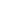 Championship ShowMembersClass entry (less baby puppies): $25.00 for first entry and $15.00 subsequentNon Members$28.00 for first entry and $18.00 for subsequent Baby Puppy: $10.00 Members and Non-Members Special Classes: $6.00Catalogue $10.00If there are unexpected cost increases or for some other unforseen reason it becomes necessary to increase entry fees, Committee shall use its discretion to amend the above fees.It is proposed by Jan Kelly and seconded by Vivienne McLaughlin that BY- LAW  No. 4 be adjusted to include members who request hard copy postage of newsletters and mail pay $5 to cover postageBY-LAW NO. 4 MEMBERSHIP FEESFees shall be charged on approval of membership application at the following rates:Joining Fee: $ 5.00Single membership: $25.00Dual Membership: $28.00Family Membership: $28.00Student: $21.00Pensioner: $21.00Postage: $5.00Rationale: Postage prices have markedly increased and the Club is not able to access any reduced rate.Current BY-LAW No. 4BY-LAW NO. 4 MEMBERSHIP FEESFees shall be charged on approval of membership application at the following rates: Joining Fee: $ 5.00Single membership: $25.00Dual Membership: $28.00Family Membership: $28.00Student: $21.00Pensioner: $21.00New By Law….It is proposed by Jan Kelly and seconed by Andrew Twiddy that a new By-Law14 be created and all following BY-LAWS have their number increased.BY-LAW No.14 Breeders Page On the WebsiteThe Club shall offer Breeders a puppy sales outlet via a Breeders Page on theWebsite.Cost $20 per year from 1st July to 30th June.Rational: Previously it was moved that the method of puppy sales be discontinued and a breeders page be allocated.This motion places that decision in the By-Laws.It was moved by Jan Kelly and seconded by Andrew Twiddy that BY-LAW 1 definition (b) and (c) be changed to read - a person not  - a person(s)Thus a complimentary membership would be for one (1) person only.Rationale: A family/dual membership costs the Club $15.75 to DogsVic for Insurance. Single membership is $7.50 to DogsVic. Very few complimentary members go on to become full members so this is financial loss to the Club. With a single membership all persons living at the same address can enjoy the benefits of membership, namely the newsletter by electronic means.It was moved by Jan Kelly and seconded by Andrew Twiddy that BY-LAW 1 definition of a Junior Member have the words - in accordance with Clause – removed.Rationale: There is no Clause defining this type of membership. A typo from the original establishment of this BY-LAW.New BY-LAW 1.BY-LAW NO. 1 MEMBERSHIP OF THE ASSOCIATION Membership of the Association shall consist of: Single Membership: A person over eighteen years. Dual Membership: Two people who cohabit.Family Membership:  Up to two adults in a family and children up to the ageof eighteen and living at home.Associate Member:(a) a member under fifteen years of age in accordance with Clause 14 (1)(a) of theRules(b) a person who upon purchase of a puppy from a current member is given a complimentary membership for one year in accordance with Clause14(1)(b) of the Rules(c)  a person who upon purchase of a rescue dog and/or older dog through the Club is given a complimentary membership for one year in accordance with Clause14(1)(b)Junior Member: Any person between the ages of fifteen and eighteen.Student Member: Any full time student. Student Registration Number must be produced Pensioner Member: Any person in receipt of a full Government Pension. Pensioner Registration Number must be provided.Life Member: Any person who has been granted Life Membership as per By- Law 2.Patron: Any person who has accepted an invitation to act as a Patron of theAssociation as per By-Law 3. Existing BY-LAW 1.BY-LAW NO. 1 MEMBERSHIP OF THE ASSOCIATION Membership of the Association shall consist of: Single Membership: A person over eighteen years. Dual Membership: Two people who cohabit.Family Membership:  Up to two adults in a family and children up to the age ofeighteenand living at home.Associate Member:(a) a member under fifteen years of age in accordance with Clause 14 (1)(a) of theRules(b) a person(s) who upon purchase of a puppy from a current member is given a complimentary membership for one year in accordance with Clause14(1)(b) of the Rules(c)  a person(s) who upon purchase of a rescue dog and/or older dog through the Club is given a complimentary membership for one year in accordance with Clause14(1)(b)Junior Member: Any person between the ages of fifteen and eighteen in accordance withClauseStudent Member: Any full time student. Student Registration Number must be produced Pensioner Member: Any person in receipt of a full Government Pension. Pensioner Registration Number must be provided.Life Member: Any person who has been granted Life Membership as per By-Law 2. Patron: Any person who has accepted an invitation to act as a Patron of the Association as per By-Law 3.Cavalier King Charles Spaniel Club of Victoria 47th Championship Show 12/06/2016KCC Park Skye VictoriaJudge: Mr Michael Levy (Pascavale) UK Entry: 206 Absent: 16BEST EXHIBIT IN SHOW     S Paterson CH - COBBETS COCKNEY REBEL (IMP UK)RUNNER UP TO BEST EXHIBIT   M Morse & W Henderson - SUP CH MATMOR SECRET SOCIETY BEST OPPOSITE SEX IN SHOW   M Morse & W Henderson - SUP CH MATMOR SECRET SOCIETY RESERVE DOG CHALLENGE   J Egan & J Weekes - SUP CH MELLOWAY ADRENALINE RUSH RESERVE BITCH CHALLENGE  J Egan & J Weekes - SUP CH MELLOWAY MAGNIFIQUEBEST BABY PUPPY IN SHOW   M Silvester - MARCAVAN LIVING THE DREAMBEST OPPOSITE SEX BABY PUPPY  D Petersen - DAPSEN THE BLONDE BOMBSHELLBEST MINOR PUPPY IN SHOW  J Humphries - LOOKINGGLASS LUMINOSITYBEST OPPOSITE SEX MINOR PUPPY  M Morse & W Henderson - MATMOR COLOUR SERGEANTBEST PUPPY IN SHOW   M Morse & W Henderson - MATMOR BASIC INSTINCTBEST OPPOSITE SEX PUPPY  M Madigan - MERSEYPORT MANGO FIZZBEST OVERALL PUPPY IN SHOW  M Morse & W Henderson - MATMOR BASIC INSTINCT Jack Burgess Memorial TrophyBEST JUNIOR IN SHOW L Morris - COLOORA DESIGNED BY TIMEBEST OPPOSITE SEX JUNIOR  K Brooksby - CAVASHON SECRET AFFAIRBEST INTERMEDIATE IN SHOW  M Morse & W Henderson - CH MATMOR A SCANDALOUS AFFAIRBEST OPPOSITE SEX INTERMEDIATE    K Brooksby - CH CAVASHON SECRET SOCIETYBEST LIMIT BRED IN SHOW A Kleinitz - BLACKTREE TOUCH OF THE DEVILBEST OPPOSITE SEX LIMIT S Paterson - CABROOK WIZARD OF OZBEST AUSTRALIAN BRED IN SHOW    L Morris - CH COLOORA FLY ME TO THE MOON BEST OPPOSITE SEX AUSTRALIAN BRED J McInnes - CH INNESVEIL NORTHERN BELLE BEST OPEN IN SHOW  S Paterson CH - COBBETS COCKNEY REBEL (IMP UK)BEST OPPOSITE SEX OPEN M Morse & W Henderson - SUP CH MATMOR SECRET SOCIETYBEST VETERAN IN SHOW   G Browne - CH EIREANNMADA HALOBEST OPPOSITE SEX VETERAN  M & J Logan - CH TRESCAVAL APRES MIDNITBEST NEUTER IN SHOW V McLaughlin & G Browne - CH & NEUT CH EIREANNMADA DISTANT ANGELBEST OPPOSITE SEX NEUTER L Hawkins - NEUT CH COATESVILLE INVISIBLE INKSPECIAL CLASSESVICTORIAN OWNER BRED                        L Costello - AUST/NZ CH WINAWAY TAKE THE CAKEBEST INTERSTATE                                       C Darke - CH ABBYSFIELD SUMMER WINEBEST BLENHEIM COAT                               L Costello - AUST/NZ CH WINAWAY TAKE THE CAKEBEST TRICOLOUR COAT                             S Smith - JESSICAV YOU RAISE ME UPBEST BLENHEIM COAT                               L Costello - AUST/NZ CH WINAWAY TAKE THE CAKEBEST RUBY COAT                                        E Davison - BARAKAH SPIRIT OF AFRICABEST BLACK AND TAN COAT                  J Kelly - CLARELLY PAINT IT BLACKBaby Puppy Dog   9 Entered 1 Absent1.    Silvester M                               MARCAVAN LIVING THE DREAM28 Feb 2016  Bred By: Silvester M                                                  BlenheimLorphil Light My Fire (IMP UK) x Dapsen He Made Me Blush2.    Creek M                                   LAKEISHA LORD SPENCER05 Mar 2016       Bred By: Creek M                                                       BlenheimKorgil Admiral Of The Fleet x Lakeisha Never A Doubt3.    Morse M & Henderson W      MATMOR UPTOWN FUNK14 Dec 2015  Bred By: Morse M & Henderson W                           Black & TanCh. Cobbets Cockney Rebel (IMP UK) x Matmor Uptown Girl4.    Wynn S&J & Darwen C         EDENRIDGE THE DARK SIDE29 Jan 2016   Bred By: Darwen C                                                     Black & TanEdenridge Dark Side Of The Moon x Edenridge Storm In A Teacup5.    Daventri Kennels                    DAVENTRI WILD SPICE04 Mar 2016 Bred By: Daventri Kennels                                         BlenheimCh.  Avalcier Nicholas (IMP UK) x Daventri Hot N SpicyMinor Puppy Dog   7 Entered 1 Absent1.    Morse M & Henderson W      MATMOR COLOUR SERGEANT17 Oct 2015  Bred By: Morse M & Henderson W                           RubyCh Matmor A Scandalous Affair x Ch Matmor Trooping The Colour2.    Caribelle Kennels                    CARIBELLE MISSISSIPPI11 Oct 2015  Bred By: Caribelle Kennels                                        Black & TanCh Coatesville Master Plan (AI) x Miniatura Indiana3.    Madigan M                              ORONSAY PIRATE OFTHE CARIBBEAN23 Nov 2015 Bred By: Wyness D&V                                              BlenheimTouch O'magic From Droleus (IMP UK) x Ch. Merseyport Penny Whistle4.    Silvester M                               MARCAVAN SORCERERS SECRETS (AI)27 Oct 2015  Bred By: Silvester M                                                   TricolourGER JR Ch. GER Ch.Angel's Pride Benjamin Button (DEU) Vdh-Vk x Ch. Marcavan Too Sweet To Lie5.    Creek M                                   LAKEISHA SAPPHIRE MIST20 Sep 2015  Bred By: Creek M                                                       Black & TanKorgil Admiral Of The Fleet x Lakeisha Black CaviarPuppy Dog   3 Entered Nil Absent1.    Madigan M                              MERSEYPORT MANGO FIZZ17 Sep 2015  Bred By: Madigan M                                                  BlenheimCh. Merseyport Battersea x Merseyport The Moviestar (AI)2.    Petersen D                                DAPSEN FLYING HIGH06 Aug 2015 Bred By: Petersen D                                                    BlenheimCh Dapsen Kiss Em N Leave Em x Ch Dapsen Glitters In Champagne3.    Van Den Elzen M&K &         ELZMERE TAKE IT TO THE PODIUMChapman C                           27 Aug 2015 Bred By: Van Den Elzen M&K                                  BlenheimElzmere Not My Fault This Time x Elzmere Know You OddsJunior Dog   8 Entered Nil Absent1.    Smith C & Morris L               COLOORA DESIGNED BY TIME09 Feb 2015  Bred By: Smith C & Morris L                                    BlenheimIntermediate Dog    12 Entered 2 Absent5.    Munro K&M                           CH CHEVALOVE MAJIK MOMENT12 Dec 2013  Bred By: Munro K&M                                                TricolourGr. Ch. Chevalove Voodoo Majik x Ch.  Redcrest Royal Trinket (IMP NZ)Limit Dog   13 Entered Nil AbsentAustralian Bred Dog   6 Entered Nil AbsentCh. Jolainey Made To Measure (IMP UK) x Cavashon Eclipse Of The Heart4.    Kleinitz A                                 CH BLACKTREE KISSME ONE LAST TIME16 Feb 2012  Bred By: Kleinitz A                                                    BlenheimCh Blacktree Tuscan Touch x Ch Blacktree Catchme Kissme5.    Munro K&M                           CH CHEVALOVE MAJESTIK TREASURE10 Oct 2014  Bred By: Munro K&M                                                BlenheimNZ Ch.Sup.Ch. Redcrest Royal Treasure (IMP NZ) x NZ Ch/Gr. Ch. InnesveilClassic DesignOpen Dog   10 Entered 1 AbsentCh. Jolainey Made To Measure (IMP UK) x Cavashon Eclipse Of The Heart4.    Van Den Elzen M&K &         CH ELZMERE DANCING TO MAGICChapman C                            28 Dec 2009  Bred By: Van Den Elzen M&K                                        BlenheimGr Ch Barodaley Flamencodancer x Ch Elzmere Magic Happens5.    Petersen D                                CH DAPSEN MR JIVE30 Oct 2012  Bred By: Petersen D                                                         BlenheimDapsen Steve Prestwich x Dapsen All That JazzVeteran Dog  4 Entered Nil AbsentBaby Puppy Bitch   23 Entered 2 AbsentMinor Puppy Bitch   16 Entered Nil AbsentGer Jr Ger Ch Angels Pride Benjamin Button (DEU) x Ch Marcavan Too Sweet ToLie3.    McLaughlin V                         KQRAC AN ILLICIT AFFAIR11 Oct 2015  Bred By: McLaughlin V                                             RubyCh. Matmor A Scandalous Affair x Ch. Neut. Ch. Dapsen Eye Catcher4.    Retrac Kennels                        RETRAC HOLLYWOOD STARLET04 Nov 2015 Bred By: Retrac Kennels                                            BlenheimCh. Dapsen Destruction Man x Ch. Retrac Star Ofthe Silverscreen5.    Madigan M                              MERSEYPORT MAI TAI17 Sep 2015  Bred By: Madigan M                                                  BlenheimCh. Merseyport Battersea x Merseyport The Moviestar (AI)Puppy Bitch   10 Entered 1 AbsentJunior Bitch   15 Entered Nil AbsentCh. Spennithorne Dream Thyme (IMP UK) x Ch. Merseyport Mint Humbug4.    Brooksby K                              CAVASHON SECRET OF THE HEART02 Mar 2015 Bred By: Brooksby K                                                  BlenheimSup.Ch. Cavashon Pick Me x Ch. Cavashon Trade Secret5.    Kleinitz A                                 BLACKTREE TOUCHED BY AN ANGEL14 Dec 2014  Bred By: Kleinitz A                                                    BlenheimBlacktree Forever A Rebel x Blacktree Divine TouchIntermediate Bitch   14 Entered 1 AbsentLimit Bitch   19 Entered 2 AbsentAustralian Bred Bitch   16 Entered 4 AbsentOpen Bitch   11 Entered 1 AbsentCh Cobbets Cockney Rebel (IMP UK) x Breshaad Candle In The Wind1.    Morse M & Henderson W      SUP CH MATMOR SECRET SOCIETY10 Aug 2012 Bred By: Morse M & Henderson W                           Black & TanCh Cobbets Cockney Rebel (IMP UK) x Gr Ch Matmor Poison Ivy2.    Egan J & Weekes J                 SUP CH MELLOWAY MAGNIFIQUE20 Jun 2011  Bred By: Egan J & Weekes J                                      TricolourCh Cobbets Cockney Rebel (IMP UK) x Gr Ch Melloway Black Pearl3.    Costello L                                 NZ CH/CH WINAWAY TAKE THE CAKE28 Oct 2011  Bred By: Costello L                                                    BlenheimCh Cobbets Cockney Rebel (IMP UK) x NZ Ch Gr Ch Winaway Political Genius4.    Brooksby K                              GR CH CAVASHON KEY TO MY HEART18 Nov 2013 Bred By: Brooksby K                                                  BlenheimSup.Ch. Cavashon Hallmark x Gr. Ch. Cavashon Passion Ov The Heart5.    Nichols P                                  CH DUNSFOLD CELTIC GLORY17 Feb 2012  Bred By: Nichols P                                                     BlenheimCh. Miletree Royalist (IMP UK) x Dunsfold MartaVeteran Bitch   2 Entered Nil Absent1.    Browne G                                 CH EIREANNMADA HALO27 Jun 2006  Bred By: Browne G                                                     BlenheimEireannmada Distant Drum x Eireannmada Angel Cake2.    Tacey Taylor A                        CH. INNESVEIL CLASSIC CRYSTAL15 Dec 2008  Bred By: McInnes J                                                     BlenheimCh. Kelzarki Classical Jazz x Innesveil Summer RoseNeuter Dog 3 Entered Nil Absent1.    Hawkins L                                NEUT CH COATESVILLE INVISIBLE INK19 Jan 2010   Bred By: Clegg M & Barras M                                   Black & TanCh Harana Barry White (IMP UK) x Coatesville Desert Storm2.    Windlow P                               NEUT CH DAVENTRI MIDNIGHT DASH CDX RAE3 JD ET15 Mar 2009 Bred By: Daventri Kennels                                         TricolourCh Daventri Copper Gem x Ch Daventri Night Whispers3.    Giggins J                                  CAVALRITE SIR LANCELOT05 Oct 2014  Bred By: Baker M                                                       Black & TanAustradan Wild Colonial Boy x Cavalrite Petite SirahNeuter Bitch 5 Entered Nil Absent06 Apr 2011     Bred By: Petersen D                                                               BlenheimSup Ch Dapsen In It To Win It x Caribelle Major DreamCKCS Club of Victoria Inc. – 47thChampionship Show12th June 2016Judge: Michael Levy – PascavaleI would like to thank the Victoria club for the invitation. It was a privilege to return to Australia and judge the cavaliers again. I had fond memories of quality dogs back in 2005 and today there was still a very high standard and depth of quality. All my top award winners were of the highest standard and had the cavalier attributes I was looking for. However my heart was stolen by the little chap from the UK who really ticked all the boxes. Your sporting appreciation was duly appreciated. It seems the qualities of the cavalier are in safe hands of the Australia breeders.Thank you.Class 1 Baby Puppy1 - Neat shaped body with good angles. Lovely head with plenty of skull. Moved well with plenty of personality. Well-marked blen including even face markings.2 – Blen well-marked with lozenge. Dark eyes and nose pigment. Lovely expression from large eyes. Animated baby.3 – Little older at six months. Good type blk & tan with excellent rich tan. Would prefer a little shorter in back for ideal. Outgoing chap stepping out with plenty of drive.4 – Another blk & tan, neat body, pleasing head with deep stop. Needs richer tan.5 – Outgoing blen of nice type, well-marked again with good ear placement. Class 2 Minor Puppy1 – Elegant moving ruby. Little upright but bound to sink into frame as he matures. Super expression from gentle dark eyes. Has the promise of a glamourous coat.2 – Neat blk & tan dog with good bone. Lovely bright rich tan so required in this colour. Nice head with plenty of skull and cushioning. Well set ears.3 – Good type blen, well-marked with lozenge. Moved with ease. Pleasing head with kind expression.4 – Neat package with good overall balance. A tri with nice rich tan.5 – Nice headed blk & tan. Good ear placement. Moved with style. Class 3 Puppy1 – Shouts quality throughout. Nicely constructed blen. Lovely typical head with an open expression from large kind eyes. Holding good ear placement at all times. Moved effortlessly round the ring holding good topline and tail carriage.2 – Stood out well with good shape. Well-marked with rich chestnut. Large dark eyes. Moved well3 – Smaller to first two but neat cobby body. Little over excited which spoilt him on the move. Even face markings.Class 4 Junior1 – Exquisite breed type and very glamourous. Long leathers with plenty of feathering. Lovely head with typical expression from large dark eyes. Like the shape with lovely neck. God bone rib and balanced throughout. This dog is a winner anywhere.2 – High quality blen. Well broken markings. Balanced correct shape. Moved well both coming and going.Super temperament. Handled superbly.3 – Blk & tan with excellent coat soft silky texture and flowing. Pleasing head but would prefer slightly softer expression. Moved well round the ring and presented beautifully.4 – Smaller well boned blen. Good rib and breadth. Lovely eyes giving kind expression. Travelled well keeping a good topline.5 – Nice well back attitude from this stocky tri-colour. Well off for bone and rib. Pleasing head with ample tan to soften expression.Class 5 Intermediate1 – Outstanding ruby, nice shape very elegant on the move, steps out well. Quality coat of good colour. Exquisite head with large dark eyes surrounded by dark pigment adding to soft expression. Very glamourous dog.2 – Blen lovely type, very soft to touch. Well broken. Classic head with well-set ears, nice muzzle and well- spaced markings to face.3 – Upright dog, very attractive on the move. Heavier marked blen with promise of good coat. Pleasing head with dark eyes. Outgoing friendly character4 – Blen moved well when settled. Nice head, good eyes.  Nicely marked.  Good angled front5 – Tri with classic head with nice tan. Good balanced body, stepping out well. Class 8 Limit1 – Heavy marked blen, Exquisite head, love the ear placement very soft expression from kind eyes. Outstanding example lovely breed type. Scores well for size2 - Tri beautiful headed kind eyes, good tan wearing a glamourous coat. Moved elegantly, handled well.3 - Tri with well broken markings with good tan. Very impressive on the go keeping a great outline.4 - Neat blen short backed with level topline at all time, correct head good ear placement overall balance.5 - Well broken blen, nice typical head, good muzzle, large dark eyes. Moved with plenty of drive. Happy temperamentClass 10 Australian Bred1 – Blen with lovely shape and balance. Masculine head with glorious large dark brown eyes. Spot on for size. Steped out well. Nice example.2 – Quality Tri, very eye catching on the go. Nicely put together. Pleasing head with tan all in the right places. Impressive ears.3 – Blen masculine head with lovely eyes, Good round bone and good spring of rib, short loin. Moved with ease.4 – Glamourous coated blen. Even face markings.  Gentle soft expression. Extrovert personality.5 – Short backed blen. Pleasing head with impressive ears. Outgoing character. Class 11 Open1 - I judged this boy 6 years ago as a minor in the UK and remarked in my critique how he was my type of cavalier. Then he was quite raw and not fully developed. Now I have had the opportunity to judge him again albeit nearing veteran age and what a treat it has been. This little dog oozes bred type and quality from his adorable well cushioned head with exquisite expression from large round dark eyes to his coby small correctly angled body, all dripping in glamourous silky coat. He moved with style holding his head high carrying a level topline. And to cap it off was his perfect breed temperament, every time I went near him he jumped up to greet me wagging his tail. This most endearing dog was not going to be denied. I am sure I’m only one of many hearts that he has stolen. One of the best I’ve come across. CC & BIS2 – Another excellent example, a son of the 1st and no mistaking the similarities. Beautiful head piece with well cushioned foreface and brow. Large round dark eyes giving gentle kind expression. Hugh ear featherings framing an exquisite picture.  Well-proportioned body with good quarters and moving with pace. A perfuse coat presented in spotless order. Res CC3 – Top draw cavalier of the highest standard. Well balanced throughout with good bone and rib. Text book movement, so impressive travelling. Good rich chestnut markings and silky coat.  Masculine head with large dark eyes surrounded with super dense pigment giving typical expression. No surprise to learn he is a SUP CH, so worthy.4 – Blen with very nice breed type. Glamourous again. Very large eyes giving warm expression. Fluent on the move.5 - Desirable breed type. Pleasing head with correct muzzle. Good soft expression. Long well placed ears. Outgoing.Class 12 Veteran Dog1 – Glamourous dog in pristine condition. Crisp well broken markings with good bright tan, silky textured coat. Charged round the ring with plenty of drive from strong quarters.2 – Neat shaped Tri with good bone and spring of rib. Pleasing head with deeper stop to 1st. Moves with lots a pace and drive.3 – Well broken blen. Soft kind expression. Correct ear placement. Attractive profile.4 – Blen with rich chestnut markings. Pleasing head. Super temperament.Class 1a Baby Puppy1 – Smart heavier marked blen with wonderful crisp outline. Moves with head held high holding correct top line and tail carriage. Very promising puppy.2 – Blk and Tan elegant on the go.  Good dark eyes pretty face framed by well set ears. Nice tan, promise of very glamourous coat. Well presented.3 – Blen of lovely type. Glamourous again with very nice head with plenty brow and short muzzle. Large round eyes with cushioning below. Short back. Bright future.4 – Blen lovely head again with large eyes with good dark pigment. Good overall balance. Moved with plenty of drive holding a good topline.5 – Baby of this bunch. Nice Tri, loved her type. Compact body another that looks to enjoy the promise of a heavy coat.Class 2a Minor Puppy1 – Very pretty blen. Well balance with neat shape. Good brow, lovely muzzle with plenty of cushioning. Super expression from large dark brown eyes. Good ear set. Sure of a bright future.2 – Heavier headed to one. Beautiful forward ear placement. Super rich tan. Correct outline. Moved out well keeping a level topline.3 – Ruby with very soft expressive eyes. She settled better as the class went on. Well angled profile which continued when on the move.4 – Well coated blen. Shapley rear quarters with turn of stifle. Good bone5 – Feminine blen with nice head with good ear placement. Kind softest of expressions. Moved gracefully. Class 3a Puppy1 – Blk & Tan quality throughout. Heavy glamourous coat with super tan and raven black markings. Good bone and balance. Typical head with lovely expression. Good pigment. Extrovert personality quite the eye catcher.2 – Typy Blen with cobby body. Well broken markings. Typical head with good skull shape. Lovely gentle expression.3 – Blen very pretty feminine head. Moved with ease. Good pigment. Long well broken coat.4 – Blen Nice head with lovely expression aided by wonderful pigment surrounding eyes.  Good ear set. Moved keeping a good topline.5 – Sparkling tri-colour. Good tan rich and bright. Graceful on the move. Would a little more bone for ideal. Class 4a Junior1 – Very good outline on this blen. Good bone and rib. Short backed and good overall balance. Head a little strong for me if I was picky. Symmetrical face markings. Nice personality, very good example.2 – Blen very pretty head. Soft correct expression. Well set ears. Nicely shaped with good fore and rear quarters. Moves elegantly.3 – Blen marked to advantage very striking. Pretty typical head with kind expression. Good ears. Super dark pigment.4 – Neat compact blen. Super level topline. Good bone and round rib. Lovely eyes. Head a little strong for my taste. Good on the go.5 – Very typical blen. Large eyes. Fluent moving with plenty of drive. Great out going temprement. Class 5a Intermediate1 – Blen. Very well balanced throughout. Good body with plenty of bone and rib. Pleasing head with pretty face. Extrovert personality. Nice example2 – Ruby. Nicely shaped. Wonderful soft expression from dark eyes. Moved with elegance hold her head high3 – Blen with good breed type. Well proportioned. Moved round the ring with ease. Good pigment. Super dark eyes5 – Well balance tri-colour. Lovely level topline. Good rich tan. Kind gentle eyes. Travelled well when going.Class 8a Limit1 – Nicely proportioned blen. Exquisite expression from large round dark eyes. Good pigment and rich chestnut markings. Carrying a little weight which spoiled her profile. However a very nice example with good breed type.2 – Pretty petit bitch of ideal size. Sweetest of expressions form dark eyes. Lovely skull shape with plenty of brow and cushioning to muzzle. Well broken markings. Moved easily.3 – Heavier marked blen. Beautiful eyes giving soft expression. Classic head type. Good for bone and substance. Moved with drive.4 – Well broken tri. Classic head with a pretty face which is evenly marked. Good pigment. Good ear set. True moving both coming and going.5 – Nicely headed tri. Good rich tan. Well balance with good round rib and bone. Happy outgoing temperament.Class 10a Australian Bred1 –Blen compact bitch in wonderful good colour, richest of chestnut markings. Super pigmentation throughout. Pleasing head with nice large dark expressive eyes.2 – Lovely type blen. Large dark pretty eyes. Good nose. Neat body with good bone and rib. Nice correct tail set . Lovely profile moving.3 – Ruby Nice overall package. Pretty head. Large round eyes. Good ear placement. Good pigment. Fluent going4 – Blen on heavier lines. Lovely head and eyes giving soft kind expression. Good topline both standing and on the move. Beautifully presented5 – Pretty headed blen. Very sweet expression. Good bone and substance. Put down in good order. Class 11a Open1 – Super illustration of the breed so correct in outline. Spot-on fore and rear quarters, lovely short back yet still having the ability to move with reach and drive holding her head high and keeping a level topline. Quality head, well-proportioned and cushioned, very pretty face with large expressive eyes.  The excellent black and tan was in gleaming condition. The overall picture giving super balance and breed type throughout. CC, BOS res BIS2 – Pretty Tri-colour with tremendous head, so soft and gentle. Large dark eyes giving very appealing expression. Well cushioned foreface and neat lips. Moved with plenty of drive. Long glamourous coat of soft silky texture. Very attractive bitch. Super example of this colour. Res CC3 – Super headed blen full of breed type. Loveliest of eyes, round, large, dark with sweet kind expression. Very good movement true throughout. Not able to match the glamour and finish of the first two. But excellent example all the same.4 – Super rich colour on this blen. Good overall balanced body with level topline. Positive movement. Pleasing head with high set ears.5 - Nice blen with pretty face.  Correct muzzle with neat lips. Good for size with a short back. Travelled well.Class 12a Veteran Bitch1 – Blen with beautiful breed type. Large dark eyes giving soft gentle expression. Lovely head shape softened with ample cushioning to muzzle. Compact body with well-set on tail. Fluent on the move. Quality exhibit.2 – Pleasing head with large dark eyes. Good rib and substance. Shown in very good order. Great animated show temperament.Class 18 Neuter Dog1 – Neat shaped black & Tan. Classic head with good ears. Bright richly coloured tan makings. Round bone and good spring of rib.2 – Well broken tri-colour. Would prefer more tan on face. A positive mover keeping a level topline. Attractive long ear furnishings.3 – Black & Tan. Well set on ears. Nice rich tan. Needs to improve in confidence when on the move. Beautiful gleaming raven black jacket.Class 18a Neuter Bitch1 – Blen put down in lovely condition. Super head with large dark eyes giving the softest of expressions. Good ear set. A easy mover covering the ground well. Stood out in the class, quite the eye catcher2 – Blen of lovely type. Very sound balanced body with good bone and rib. Large round dark eyes.3 – Blen with classic head including lozenge. Well tapered muzzle. In beautiful condition. Moved true both ways.4 – Pretty blen with well broken markings. Large brown eyes giving soft kind expression. Happy outgoing temperament.5 – Well balance blen with good bone and spring of rib. Lovely expression for dark eyes. Good pigment. Well-presented and handled.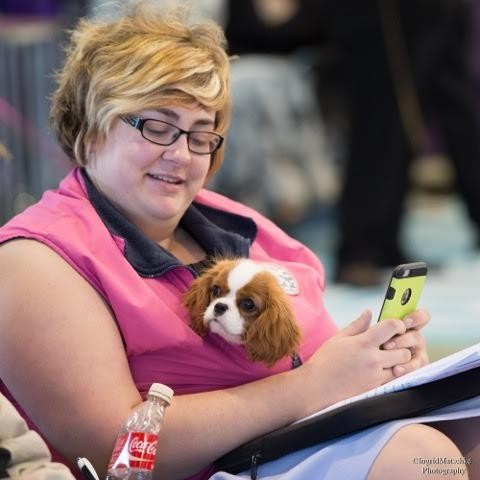 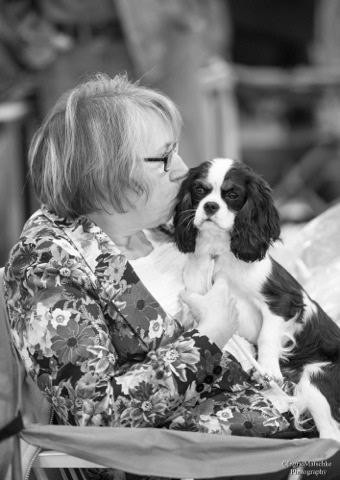 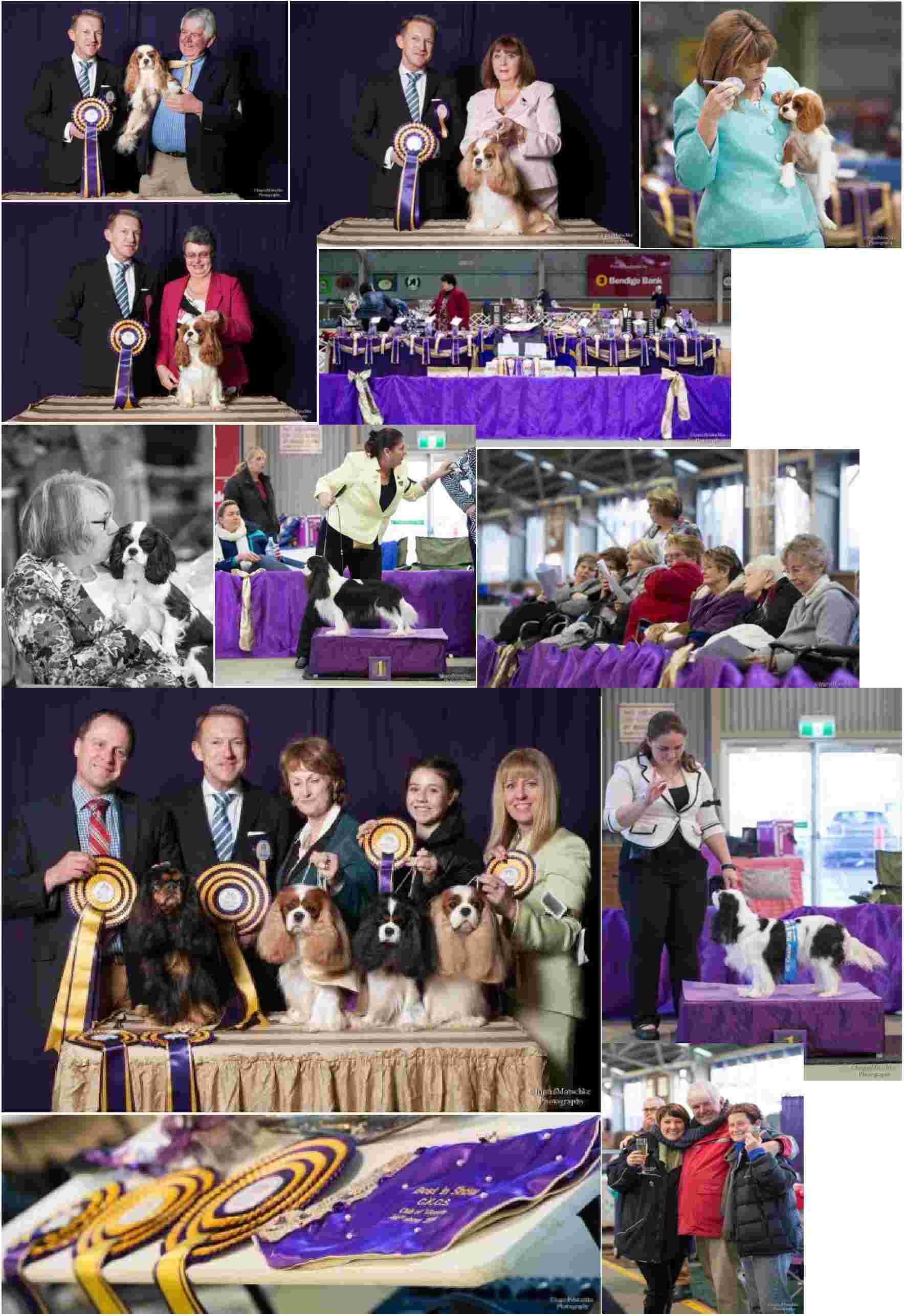 Ring Dismantle(ready for storage)ALLCOMMITTEE and MEMBERSMany handsmake light workShow Secretary(includes TicketWriter)Kestrel OrrRosie Hawkins(Sun)Rosie Hawkins(Mon)VivienneMcLaughlinSteward(Ring)Anthony Volpi(Sunday)Arthur Wilson(Monday)Steward.. (Assembly)MichelleAckland (Sun & Monday)Microphone(organization of)AndrewTwiddySilent AuctionPatsy FinnieGail SimmonsAndrewTwiddy (receipt of money)RaffleTrolley Cover…donatedby Marion GrayVivienneMcLaughlinHelen Dugginhas volunteered to sell raffle tickets SundayMondayPhotographerWill HendersonClare Rogers isbilleting IngridIngrid MaschkeOrdering ofRosettes/SashesVivienneMcLaughlinLiaising with andBooking Judges accommodationVivienneMcLaughlinVendorsVivienneMcLaughlinLesley WalshErica Davison Christine McCallumMandy KlinzSue Smith$50.00Or equivalent in prize donationsJudges/Stewards GiftsVivienneMcLaughlinLesley WalshSam Cole- SurjanJoy McInnesOrganisingSponsorship/Donations to the Trophy FundVivienneMcLaughlinAndrewTwiddyBIS CoatsTrolley CoverMarion GrayJudges from airport tomotel on arrivalAirportShuttlebus BusTransport MichaelLevy & partner to and fro to show SundaySuzanneGoodchildTransport Katie Sloan& husband to & fro to show MondaySuzanneGoodchildTransport Katie Sloan& husband to airportAndrewTwiddyCatering for Judges/Officials & Life Members, Sunday & MondayVivienneMcLaughlinJean BaldwinInvite Life Members tolunch & show eitherSunday or MondayVivienneMcLaughlinShow DocumentationV. McLaughlinShow EnquiresV. McLaughlinR. HawkinsShowmanagerVCA REP.Sun & MonGwenda Carr(Sharing withSportingTerrier Club)StorageJan KellyJoy McInnesVivienneMcLaughlinTotal0.007052.60DebitDeposit cash refund to account from ATwiddy11.00Total11.00       7063.60Balance 30/06/2016Plus Unpresented Cheques7063.60Total0.00       7063.60Reconciled Balance7063.60Statement Balance 30/06/20167063.60DebitChamp Show Judges Accomodation1047.00Steward Michelle Ackland (2 days)50.00Steward Anthony Volipi25.00Steward Arthur Wilson25.00Show Secretary Rosie Hawkins25.00Show Secretary Kestral Orr25.00Judges transport Suzanne Goodchild30.00VCA Rep Gwenda Carr25.00Judges Meal Allowance Katy Sloan150.00Judges Meal Allowance Michael Levy150.00Catering Lunch Sunday Joan Baldwin160.00Catering Lunch Monday Joan Baldwin208.00Raffle FloatTreasurer Emergency Money for ChampShow40.0097.00Judges Shuttle Bus from Airport38.00Wine Club Fundraiser refund to Joy McInnessAscot Trophies Perpetual TrophiesUpdates157.00264.00Ascot Trophies Perpetual TrophieS SublimatedPlates169.40Ascot Trophies Timber Plaque39.95Champ Show Judges Welcome Packs52.42Pam Kreuger Breakfast Hospitality Table Penny Windlow Breakfast Hospitality Table145.55236.24Jan Kelly Perpetual Trophy CleaningProducts19.95Judges Entertainment Expenses189.80Judges Morning/Afternoon Teas13.45Dogs Victoria Champ Show Levy Sunday782.80Dogs Victoria Champ Show Levy Monday Ingrid Matschke Champ Show Photographer786.60200.00Secretary Postage41.85Show Manager Championship Show604.582.Caribelle KennelsCh Ouzlewell's Bertie Wooster (IMP UK) x Coloora Ruby SlippersCARIBELLE LOVE EM FORGET EM06 May 2015 Bred By: Caribelle KennelsBlenheimCh Dapsen Kiss Em And Leave Em x Ch Caribelle Viva La Diva3.Morse M & Henderson W& McLaughlin VCH MATMOR RHYTHM IS MY BUSINESS16 Mar 2015 Bred By: Morse M & Henderson WBlack & TanCh Matmor A Scandalous Affair x Matmor Ella Fitzgerald4.Taylor CCH KASADECAV ARKHAM KNIGHT01 Jan 2015   Bred By: Taylor CBlenheimCh Chinacav Bond James Bond x Kasadecav Star Gazer5.Graw DKENORA HE TELLS NO GOSSIP04 Jun 2015  Bred By: Graw DTricolourCh Dapsen He Tells No Lies x Ch Clareholm Storm Blossoms1.Morse M & Henderson WCH MATMOR A SCANDALOUS AFFAIR01 Mar 2014 Bred By: Morse M & Henderson W                           RubyCH MATMOR A SCANDALOUS AFFAIR01 Mar 2014 Bred By: Morse M & Henderson W                           RubyCh Cobbets Cockney Rebel (IMP UK) x Sup Ch Matmor Fun O The FairCh Cobbets Cockney Rebel (IMP UK) x Sup Ch Matmor Fun O The Fair2.Brooksby KCH CAVASHON PISTOLS AT DAWNCH CAVASHON PISTOLS AT DAWN10 Oct 2014  Bred By: Brooksby K                                                  Blemheim10 Oct 2014  Bred By: Brooksby K                                                  Blemheim10 Oct 2014  Bred By: Brooksby K                                                  Blemheim10 Oct 2014  Bred By: Brooksby K                                                  BlemheimCh. Spennithorne Dream Thyme (IMP UK) x Ch. Cavashon HallOf Fame3.Petersen DCH DAPSEN BRINGING SEXY BACK15 Jun 2014  Bred By: Petersen DBlenheimCh Cobbets Cockney Rebel (IMP UK) x Ryanz Howza Daisy4.Morris LCOLOORA CUTTING EDGE14 Aug 2014 Bred By: Morris LBlenheimCh. Ouzlewell's Bertie Wooster (IMP UK) x Ch. Coloora Glass SlippersCh. Ouzlewell's Bertie Wooster (IMP UK) x Ch. Coloora Glass SlippersCh. Ouzlewell's Bertie Wooster (IMP UK) x Ch. Coloora Glass SlippersCh. Ouzlewell's Bertie Wooster (IMP UK) x Ch. Coloora Glass Slippers1.Paterson SCABROOK WIZARD OF OZ05 Aug 2013 Bred By: Paterson S                                                    BlenheimCABROOK WIZARD OF OZ05 Aug 2013 Bred By: Paterson S                                                    BlenheimTouch O'magic From Droleus (IMP UK) x Ch Cabrook Eternal LoveTouch O'magic From Droleus (IMP UK) x Ch Cabrook Eternal Love2.Morris LCOLOORA RUMORS FLYCOLOORA RUMORS FLY22 Nov 2014 Bred By: Morris LTricolourCh. Coloora Fly Me To The Moon x Elfking Miss Millicent Tudor3.Smith SJESSICAV YOU RAISE ME UP30 Mar 2015 Bred By: Smith STricolourJessicav Dancing Up Astorm x Ch Dapsen She Keeps No Secrets4.Wynn S&JJENAWYN WILDFIRE08 Jan 2015   Bred By: Wynn S&JBlenheimBlacktree Forever A Rebel x Jenawyn Burning Flame5.Petersen DDAPSEN REID ALL ABOUT IT30 Jan 2014   Bred By: Petersen DBlenheimCh Dapsen Destruction Man x Dapsen Gotta Be1.Morris LCH COLOORA FLY ME TO THE MOON10 Mar 2012 Bred By: Morris LBlenheimSup.Ch. Dalvreck Moondust (IMP UK) x Ch. Coloora This Is It2.Petersen DCH DAPSEN DESTRUCTION MAN08 Dec 2010  Bred By: Petersen DTricolourCh Dapsen Mr Demolition Man x Dapsen Blonde Ambition3.Brooksby KCH CAVASHON U TICK ALL THE BOXES25 May 2013 Bred By: Brooksby KBlenheim1.Paterson SCH COBBETS COCKNEY REBEL (IMP UK)13 Aug 2009 Bred By: Shrimpton SBlenheimCobbets Dizzy Rascal (JW) (UK) x Cobbets Lula Tullulah (UK)2.Egan J & Weekes JSUP CH MELLOWAY ADRENALINE RUSH01 May 2011    Bred By: Egan J & Weekes JBlenheimCh Cobbets Cockney Rebel (Imp U.K.) x Gr Ch Melloway Devil In Prada3.Brooksby KSUP CH CAVASHON PICK ME25 May 2013 Bred By: Brooksby KBlenheim1.Logan M&JCH TRESCAVAL APRES MIDNITE08 Feb 2009  Bred By: Logan M&JTricolourCh Laraajelle Midnite Dream x Ch Trescaval Cest Lamour2.Kruger PDAVENTRI NIGHT RIDER29 Dec 2007  Bred By: Daventri KennelsTri ColourCh.  Avalcier Nicholas (IMP UK) x Ch. Daventri Night Whispers3.McInnes JCH LACELEE LIASON OF LOVE30 Oct 2008  Bred By: Gray MBlenheimCh. Ricksbury Royal Liaison (UK) x Eireannmada Distant Love4.van Geyzel MCH BRIMARVAN MIRROR IMAGE29 May 2009 Bred By: van Geyzel MBlenheimCh Dapsen Made Ya Look x Ch Brimarvan Velvet Ribbons1.Petersen DDAPSEN THE BLONDE BOMBSHELL12 Jan 2016   Bred By: Petersen D                                                    BlenheimCh. Dapsen Kiss Em And Leave Em x Sup.Ch. Dapsen A Blonde Moment2.Morse M & Henderson WMATMOR DOWNTOWN14 Dec 2015  Bred By: Morse M & Henderson W                           Black & TanCh Cobbets Cockney Rebel (IMP UK) x Matmor Uptown Girl3.Paterson SCABROOK GENTLE TOUCH (AI)25 Jan 2016   Bred By: Paterson S                                                    BlenheimUk Ch Frn Ch Nld Ch Ger Ch Angel's Pride Gentleman (DEU) x Ch Cabrook AprilLove4.Brooksby KCAVASHON TIME AFTER TIME12 Jan 2016   Bred By: Brooksby K                                                  BlenheimSup.Ch. Cavashon Hallmark x Cavashon Love Actually5.Morris LCOLOORA MIDNIGHT MERLOT23 Feb 2016  Bred By: Morris L                                                       TricolourColoora Rumors Fly x Ch. Coloora Buckle My Shoe1.Humphries JLOOKINGGLASS LUMINOSITY02 Nov 2015 Bred By: Humphries JBlenheimLookingglass Alfie Bass x Gr. Ch. Lookingglass Luminescence2.Silvester MMARCAVAN SECRET KEEPSAKE (AI)27 Oct 2015  Bred By: Silvester MTricolour1.    Morse M & Henderson WMATMOR BASIC INSTINCT20 Jul 2015 Bred By: Morse M & Henderson WBlack & TanCh Matmor A Scandalous Affair x Gr Ch Matmor Poison Ivy2.    Nash GMERSEYPORT MIMOSA17 Sep 2015     Bred By: Nash GBlenheimCh Merseyport Battersea x Merseyport The Moviestar (AI)1.Munro K&MCHEVALOVE FRENCH KISSES15 Jul 2015 Bred By: Chevalove KennelsBlenheimCh. Innesveil Classic Lover x Ch. Chevalove Ohsuzanna2.Kleinitz ABLACKTREE FOREVER MY LOVE22 Nov 2015 Bred By: Kleinitz ABlenheimBlacktree Forever A Rebel x Blacktree Love Song3.Logan M&JTRESCAVAL NORTH EAST ANGEL16 Jul 2015 Bred By: Logan M&JTricolourDaventri Night Rider x Ch Trescaval Geordie Girl1.Brooksby KCAVASHON SECRET AFFAIR02 Mar 2015 Bred By: Brooksby KBlenheimSup.Ch. Cavashon Pick Me x Ch. Cavashon Trade Secret2.Caribelle KennelsCARIBELLE LOVE GOES ON06 May 2015 Bred By: Caribelle KennelsBlenheimCh. Dapsen Kiss Em And Leave Em x Ch. Caribelle Viva La Diva3.Madigan MCH MERSEYPORT TINONEE02 Feb 2015  Bred By: Madigan MBlenheim1.Brooksby KCH CAVASHON SECRET SOCIETY13 Jun 2014  Bred By: Brooksby KBlenheimCh. Cavashon Secret Mission x Cavashon Eclipse Of The Heart2.Wynn S&JCH EDENRIDGE SWEET BUT SASSY14 Dec 2013  Bred By: Darwen CRubyCh Belljari Chasing The Sun x Edenridge Naughty But Nice3.Taylor CCH KASADECAV ROGUE LEGACY14 Jun 2014  Bred By: Taylor CBlenheimCh Chinacav Bond James Bond x Kasadecav Star Gazer4.Nichols PELFKING PRUDENCE PIP13 Jul 2013   Bred By: Nichols PBlenheimCh Miletree Royalist (IMP UK) x Elfking Missy Tut5.Silvester MMARCAVAN RYDE LIKE THE WIND21 Aug 2014 Bred By: Silvester MTricolourCh Marcavan Ryderothastorm x Ch Dunsfold Celtic Glory1.Kleinitz ABLACKTREE TOUCH OF THE DEVIL14 Dec 2014  Bred By: Kleinitz A                                                    BlenheimBlacktree Forever A Rebel x Blacktree Divine Touch2.Paterson SCABROOK COCKNEY AFFAIR01 Jan 2014   Bred By: Paterson S                                                    TricolourCh Cobbets Cockney Rebel (IMP UK) x Ch That's M'perfect Angel From Droleus(IMP UK)3.Armstrong RRYANZ VIOLETS R BLUE26 Jul 2013   Bred By: Armstrong R                                                BlenheimCh Cobbets Cockney Rebel (IMP UK) x Woodhay Mersey Toffee4.Hennessy L & Nade NCEELLEN HENNY PENNY25 Nov 2014 Bred By: Hennessy L & Nade N                                 TricolourCh. Clopsville Rico Chico (IMP UK) x Ceellen Holy Moly5.Thomas JCHARLIBOI SOSO HARRIET20 Nov 2013 Bred By: Thomas J                                                      TricolourCh Dapsen Destruction Man x Ch Charliboi Soso Henrietta1.McInnes JCH INNESVEIL NORTHERN BELLE05 Jan 2013   Bred By: McInnes JBlenheimCh Kelzarki Classical Jazz x Ch Innesveil Northern Delight2.Petersen DDAPSEN GLITTERS IN CHAMPAGNE06 Oct 2012  Bred By: Petersen DBlenheimCh Dapsen Steve Prestwich x Ryanz Howza Daisy3.Connelly RCH MINIATURA MAKOSPERFECT AMBER25 Oct 2011  Bred By: Connelly RRubyMiniatura Sir Tanley x Miniatura Ambers Intense4.Darke CCH ABBYSFIELD SUMMER WINE22 May 2014 Bred By: Darke CBlenheimCh Cobbets Cockney Rebel (IMP UK) x Abbysfield The Socialite5.Martin B&RCH KARHISAR HEAVEN SENT26 Oct 2013  Bred By: Martin B&RBlenheim1.McLaughlin V & Browne GCH & NEUT CH EIREANNMADA DISTANT ANGEL19 Sep 2007  Bred By: Browne GBlenheimEireannmada Distant Drum x Eireannmada Angel Cake2.Schmidt BCH BRADES IN VOGUE04 May 2010 Bred By: Schmidt BBlehiemCh. Miletree Royalist (IMP UK) x Ch. Barodaley Dancing Diva3.McInnes JNZ CH/GR CH INNESVEIL CLASSIC DESIGN01 Sep 2009  Bred By: McInnes JBlenheimCh Kelzarki Classical Jazz x Eireannmada Rich N Famous4.McLaughlin VCH & NEUT CH DAPSEN EYE CATCHER27 Jul 2009   Bred By: Petersen DBlenheimCh. Dapsen Whoops x Ch. Dapsen Mis Indipendant5.Hawkins LDAPSEN GOTTA BE